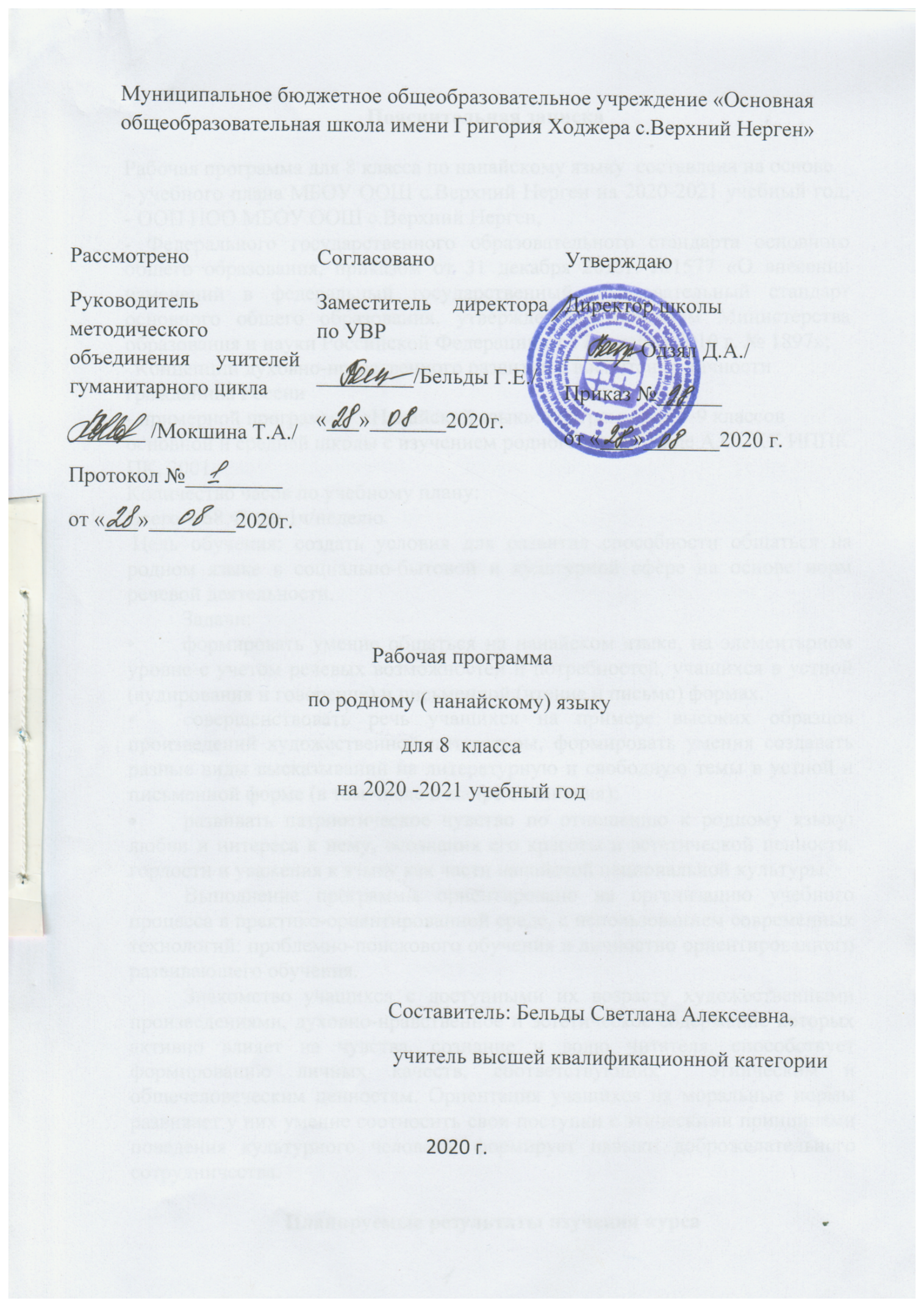 Пояснительная запискаРабочая программа для 8 класса по нанайскому языку  составлена на основе - учебного плана МБОУ ООШ с.Верхний Нерген на 2020-2021 учебный год,  - ООП НОО МБОУ ООШ с.Верхний Нерген,- Федерального государственного образовательного стандарта основного общего образования, приказом от 31 декабря 2015г. №1577 «О внесении изменений в федеральный государственный образовательный стандарт основного общего образования, утвержденного приказом Министерства образования и науки Российской Федерации от 17 декабря . № 1897»; - Концепции духовно-нравственного развития и воспитания личности гражданина России- примерной программы  «Нанайский язык»: программ для 5-9 классов основной и средней школы с изучением родного языка/ Киле А.С., ХК ИППК ПК, 2001.Количество часов по учебному плану:Всего – 68 ч/год; 1ч/неделю Цель обучения: создать условия для развития способности общаться на родном языке в социально-бытовой и культурной сфере на основе норм речевой деятельности.Задачи:•	формировать умение общаться на нанайском языке, на элементарном уровне с учетом речевых возможностей и потребностей, учащихся в устной (аудирования и говорение) и письменной (чтение и письмо) формах.•	совершенствовать речь учащихся на примере высоких образцов произведений художественной литературы, формировать умения создавать разные виды высказываний на литературную и свободную темы в устной и письменной форме (в том числе в жанре сочинения);развивать патриотическое чувство по отношению к родному языку: любви и интереса к нему, осознания его красоты и эстетической ценности, гордости и уважения к языку как части нанайской национальной культуры.Выполнение программы ориентировано на организацию учебного процесса в практико-ориентированной среде, с использованием современных технологий: проблемно-поискового обучения и личностно ориентированного развивающего обучения.  Знакомство учащихся с доступными их возрасту художественными произведениями, духовно-нравственное и эстетическое содержание которых активно влияет на чувства, сознание и волю читателя, способствует формированию личных качеств, соответствующих  этническим и общечеловеческим ценностям. Ориентация учащихся на моральные нормы развивает у них умение соотносить свои поступки с этическими принципами поведения культурного человека, формирует навыки доброжелательного сотрудничества.В соответствии с приказом МБОУ  ООШ с. Верхний Нерген от 29.04.2020 года №40 «О сроках завершения учебного года в условиях распространения новой коронавирусной инфекции» рабочая программа по родному (нанайскому) языку для 7 класса  выдана  не полностью. Имя числительное -4чПовторение-4чВсе выше указанные темы будут внесены в рабочую программу по родному (нанайскому) языку для 8 класса на 2020-2021 учебный год интегрировано.Планируемые результаты изучения курсаПредметными результатами изучения курса «Родной (нанайский)          язык»:  Система языка:ученик научится: -отличать по значению имена отрицания аба и ана в речи и текстах;-давать полные ответы на вопросы, употребляя имена отрицания согласно их лексическому значению;-отличать наречие от других частей речи;-употреблять наречие в устной и письменной речи;           -подбирать синонимы и антонимы предложенным наречиям;                  -употреблять образные слова в речи;          -правильно, согласно их значениям, употреблять, образные слова в речи; -отличать местоимения от других частей речи по их лексико-грамматическим признакам;  -образовывать формы местоимений и употреблять их в устной  и письменной речи; -отличать по значению возвратные местоимения  мэнэ (свой, своя, своё, свои) от определительного местоимения мэнэ (сам, сама, само, сами);-правильно употреблять послелоги в речи; -отличать послелоги от других частей речи;-выделять послелог в предложении по значению;-употреблять послелоги в устной и письменной речи; -правильно употреблять союзы при построении предложений;-отличать сочинительные и подчинительные союзы; -отличать по значению и правописанию частицы-слова и частицы-суффиксы в предложениях и речи;-отличать междометия от других частей речи;-интонационно правильно употреблять междометие в предложении и речи.Ученик получит возможность научиться:-правильно употреблять имена отрицания аба и ана в устной и письменной речи;         -составлять диалоги, используя образные слова;          -находить в литературных текстах наречия, подбирая к ним синонимы и антонимы;   -использовать местоимения в речи для устранения повторения одних и тех же слов;  Развитие устной и письменной речи на основе этнокультурного материалаОсуществлять речевую деятельность (аудирование, чтение, говорение, письмо) по следующим темам: «Народные промыслы»: «Труд. Охота» (традиционные виды трудовой деятельности нанайцев; охота, орудия охоты, сооружения и приспособления; снаряжение охотника; значение охоты в жизни). «Труд. Рыболовство» (традиционный вид трудовой деятельности нанайцев; рыболовство, особенности и значение; орудия лова, снасть; процесс рыбной ловли). «Собирательство» (сбор ягод, орехов и других съедобных дикоросов; традиционная технология их переработки и заготовки впрок; значение собирательства в жизни нанайцев).Ученик научится:Воспринимать на слух тексты на родном языке.Задавать вопросы и отвечать на них.Строить монологическую и диалогическую речь.Знать словарь темы, уметь использовать в устной и письменной речи.Знать традиционное отношение нанайцев к природе и уметь его объяснить.Рассказывать об орудиях охоты, приспособлениях и сооружениях, традиционных и современных.Описывать охотника в охотничьем снаряжении.Знать о традиционном значении охотничьего промысла, рыболовства и собирательства в жизни нанайцев.Рассказывать о процессе рыбной ловли традиционным способом.Рассказывать о поездке за грибами, ягодами;-использовать различные источники информации.Ученик получит возможность научиться:-писать изложение с элементами описания;-писать сочинение по картине, иллюстрации;-находить в литературных текстах описания  рыбной ловли, охоты, кратко их пересказывать;-строить диалоги по теме «Народные промыслы» -создавать сценарии,  рассказывающие о традиционных видах деятельности, инсценировать их; -выражать своё отношение к услышанному о народных промыслах, рассуждать на заданную тему;-давать краткую характеристику прочитанному;-составлять небольшие рассказы, сказки;-расспрашивать собеседника о его увлечениях, связанных с традиционной деятельностью, уметь рассказать о своём хобби, связанным с промыслами.На уроках родного  языка  при работе по развитию речи, рекомендовано проведение следующих работ за год:-сочинение-1;-изложение-1;-письмо по памяти-2;-словарный диктант-2.Содержание тем учебного предмета «Родной (нанайский) язык»Учебно-тематический планМуниципальное бюджетное общеобразовательное учреждение«Основная общеобразовательная школа имени Григория Ходжера  с. Верхний Нерген»СОГЛАСОВАНОЗаместитель директора по УВР:___________        ______________(подпись)                (расшифровка)_______________ 2020 г.Календарно-тематическое планированиеРодной (нанайский) язык 8 классна 2020/2021 учебный годУчитель: Бельды Светлана АлексеевнаКоличество часов:всего 68 часов; в неделю 2 часа.Планирование составлено на основе рабочей программы__________________________________________________________________(указать ФИО учителя, реквизиты утверждения рабочей программы с датой)2020 гКалендарно-тематическое планированиеКонтрольно-измерительные материалы 8 класс№ТемаОсновное содержаниеХарактеристика основных видов деятельности учащихся (на уровне учебных действий)1Повторение изученного в 7 классеПовторение изученного в 7 классе по темам: Глагол. Имя прилагательное.  Имя числительное. Находить и различать глаголы по наклонениям по их значениям и морфологическим признакам.Употреблять глаголы в устной и письменной речи с учетом их наклонения, времени и других морфологических признаков.Различать имена прилагательные по разрядам по значению и грамматическим свойствам.Характеризовать предмет с помощью имен прилагательных.Осознавать особенности имени прилагательного в родном языке по сравнению с русским языком.Распознавать количественные, порядковые, распределительные, собирательные имена числительные; приводить соответствующие примеры.Правильно оформлять числительные в деловой письменной речи.2Имя отрицания.Имя отрицания аба и ана. Различия в употреблении слов аба и ана. Синтаксическая роль имени отрицания в предложении. Изменение имени отрицания.Отличать по значению имена отрицания аба и ана в речи и текстах.Правильно, согласно их значению, употреблять в устной и письменной речи имена отрицания.Осознавать особенности имени отрицания в родном языке. Производить устный и письменный морфологический разбор имени отрицания.3НаречиеПонятие о наречии как части речи. Синтаксическая роль наречий в предложении. Разряды наречий по значению: качественные, количественные, степени, времени, места, предела. Образование наречий.Распознавать наречия разных разрядов, определять морфологические признаки, устанавливать синтаксическую функцию.Разграничивать одинаковые по звучанию и написанию наречия и существительные.Правильно употреблять в речи наречия, согласно лексическим и грамматическим значениям.Подбирать синонимы и антонимы к наречиям, составлять с ними словосочетания и употреблять их в речи.Осознавать особенности наречия в родном языке по сравнению с русским языком.Производить устный и письменный морфологический разбор наречия.4Образные слова Понятие об образных словах как части речи. Синтаксическая роль образных слов в предложении. Разряды образных слов по значению: звукоподражательные, передающие цвето-световые оттенки, чувственные восприятия, психическое состояние, изображающие внешний вид, положение предмета и связанные с этим признаки действий. Образование и правописание образных слов.Распознавать образные слова как часть речи по общему значению и интонации; определять его синтаксическую роль.Распознавать и правильно употреблять в речи образные слова разных разрядов. Осознавать особенности образных слов в родном языке. Производить устный и письменный морфологический разбор образных слов.5МестоимениеПонятие о местоимении как части речи. Синтаксическая роль местоимений в предложении. Соотносительность местоимений с именными и наречными частями речи. Разряды местоимений. Личные местоимения и их изменение по лицам и числам. Склонение личных местоимений. Возвратные местоимения мэпи и мэпэри и их изменение по падежам. Возвратное неизменяемое местоимение мэнэ и его синтаксическая роль в предложении. Указательные местоимения эй, тэй (ча-), эмэчэ, тамача и их склонение. Вопросительные местоимения Уй? Уйӈги? Хай? Хайӈги? Хамача? Хавой? Хавойдима? и их изменение. Определительные местоимения мэнэ, хэм, чуӈну, чопал, уй-дэ хэм, хай-да хэм. Неопределенные местоимения, их образование и изменение. Самостоятельно – притяжательные местоимения, их образование при помощи суффикса –ӈги. Склонение самостоятельно-притяжательных местоимений.Распознавать местоимение как часть речи по вопросу и общему значению; определять морфологические признаки, синтаксическую роль.Сопоставлять и соотносить местоимения с другими частями речи.Правильно образовывать формы местоимений и употреблять их в устной и письменной речи.Осознавать особенности местоимения в родном языке по сравнению с русским языком.Производить устный и письменный морфологический разбор местоимения.6ПослелогПонятие о послелоге. Послелоги барони, оялани, оячиани, тургундулэни, дякпадоани, уелэни, пэгиэлэни, их вспомогательное значение. Место послелога по отношению к главному слову. Отличие послелога от знаменательной части речи.Распознавать послелоги разных разрядов, отличать послелоги от слов самостоятельных частей речи.Выделять послелог в предложении по значению.Правильно употреблять послелоги в речи. Осознавать особенности послелога в родном языке и предлога в русском языке.7ЧастицаПонятие о частицах. Частицы-слова и их значение: указательные – та, то, тэ. Ограничительные – тэӈ, тэӈ эм, тэм. Отрицательные – эчиэ, эди. Утвердительные – гоани, биэси-кэ. Предположительные – сайна, бидерэ. Правописание частиц-слов с главным словом. Частицы – суффиксы –да/дэ, -тани/-тэни, -рагда/-рэгдэ, -мат/-мэт, -ка/-кэ и их правописание с главным словом.Отличать частицы-слова и частицы-суффиксы в предложениях и речи по их значению и правописанию.Распознавать частицы разных разрядов по значению.Правильно писать частицы (раздельно, через дефис).Выразительно читать предложения с частицами.8СоюзПонятие о союзе. Роль союзов в предложении. Простые и составные союзы: гучи, чалай, осини; туй бими-дэ, тотами-да, ай…ай и др. Сочинительные союзы и их употребление в предложениях с однородными членами, а также для соединения простых предложений в составе сложного. Подчинительные союзы и их употребление в сложноподчиненном предложении для соединения придаточного с главным предложением.Отличать сочинительные и подчинительные союзы по их синтаксической функции.Определять смысловые отношения, устанавливаемые союзами (сочинение, подчинение).Правильно употреблять союзы в речи.9Междометие Понятие о междометии. Значение междометий в речи. Роль интонации при произношении междометия. Правописание отдельных междометий. Отличие междометий «валиаха» и «оркин» от знаменательных частей речи. Интонационно правильно произносить междометие в речи10Повторение пройденного в 8 классе  Повторение изученного в 8 классе по темам: Именные части речи. Наречие.  Образные слова.   Местоимения. Послелоги. Частицы. Союзы. Междометие. Отличать по значению имена отрицания аба и ана в речи и текстах. Правильно употреблять в речи наречия, согласно лексическим и грамматическим значениям. Распознавать и правильно употреблять в речи образные слова разных разрядов. Правильно образовывать формы местоимений и употреблять их в устной и письменной речи. Правильно употреблять послелоги в речи. Отличать частицы-слова и частицы-суффиксы в предложениях и речи по их значению и правописанию.Распознавать частицы разных разрядов по значению. Правильно употреблять союзы в речи. Интонационно правильно произносить междометие в речи.11Развитие устной и письменной речи на основе этнокультурного материалаОсуществление речевой деятельности по всем ее элементам (аудирование, чтение, говорение, письмо) по следующим темам: «Народные промыслы»: «Труд. Охота» (традиционные виды трудовой деятельности нанайцев; охота, орудия охоты, сооружения и приспособления; снаряжение охотника; значение охоты в жизни). «Труд. Рыболовство» (традиционный вид трудовой деятельности нанайцев; рыболовство, особенности и значение; орудия лова, снасть; процесс рыбной ловли). «Собирательство» (сбор ягод, орехов и других съедобных дикоросов; традиционная технология их переработки и заготовки впрок; значение собирательства в жизни нанайцев).Воспринимать на слух тексты на родном языке.Задавать вопрос и отвечать на него.Строить монологическую и диалогическую речь.Знать словарь темы, уметь использовать в устной и письменной речи.Знать традиционное отношение нанайцев к природе и уметь его объяснить.Рассказывать об орудиях охоты, приспособлениях и сооружениях, традиционных и современных.Описывать охотника в охотничьем снаряжении.Знать о традиционном значении охотничьего промысла, рыболовства и собирательства в жизни нанайцев.Рассказывать о процессе рыбной ловли традиционным способом.Рассказывать о поездке за грибами, ягодами.   №  Раздел, темаВсегоРазвитие речиКонтрольИтого1Повторение изученного в 7 классе72(1+1)110 2Имя отрицания.3--3 3Наречие4116 4Образные слова 6118 5Местоимение92112 6Послелог4--47Частица51-7 8Союз3115 9Междометие 30-3 10Повторение пройденного в 8 классе  72112 	Всего:5210668№ТемаКо-во часовРазвитие речиХарактеристика основных видов деятельности учащихся (на уровне учебных действий)датадатадатадатадатадатадатадатадата№ТемаКо-во часовРазвитие речиХарактеристика основных видов деятельности учащихся (на уровне учебных действий)планпланпланпланфактфактфактфактфакт1Глагол: наклонение, время, лицо, число, форма.1отличать глаголы от других частей речи по их морфологическим признакам2Морфологические признаки глаголов.1различать глаголы по наклонениям по их морфологическим признакам;3Р\р «Труд. Охота: традиционные виды трудовой деятельности нанайцев» 11знать словарь темы, уметь использовать в устной и письменной речи.4Глагольные вопросы. Типы глагольных основ. 1подбирать и употреблять в речи глаголы и задавать к ним  вопросы,  употреблять глаголы в устной и письменной речи с учетом типов глагольных основ5Образование прилагательных из существительных и глаголов.1характеризовать предмет с помощью прилагательных, связывать прилагательные с существительными в словосочетаниях и предложениях6Суффиксы прилагательных: ма/мэ;  пчи/рсо/рсу; нго/нгу/нги; дима/димэ. 1характеризовать предмет с помощью прилагательных, связывать прилагательные с существительными в словосочетаниях и предложениях7Разряды числительных:  качественные, и количественные числительные1отличать имена числительные  от других частей речи по их значению,  отличать значение суффиксов относительных прилагательных8Распределительные числительные1оформлять числительные в деловой письменной речи9Входная диагностика10Р/Р « Охота, орудия охоты, сооружения и приспособления». Анализ проведённой контрольной работы.11знать словарь темы, уметь использовать в устной и письменной речи, рассказывать об орудиях охоты, приспособлениях и сооружениях, традиционных и современных.описывать охотника в охотничьем снаряжении.11Имя отрицания аба и ана. Различия в употреблении слов аба и ана.1отличать по значению имена отрицания аба и ана в речи и текстах12Синтаксическая роль имени отрицания в предложении.1правильно, согласно их значению, употреблять в устной и письменной речи имена отрицания аба и ана13Изменение имени отрицания1осознавать особенности имени отрицания в родном языке. производить устный и письменный морфологический разбор имени отрицания.14Понятие о наречии как части речи: лексическое значение. Грамматические признаки. Синтаксическая роль наречий в предложении.1употреблять в речи и предложениях наречия, согласно их лексическим и грамматическим значениям15Разряды наречий по значению: качественные, количественные.1сопоставлять нанайские загадки, пословицы  с русскими загадками и пословицами; сочинять загадки на нанайском языке16Р/Р « Одежда охотника. Значение охоты в жизни нанайцев»1описывать внешний вид охотника, давать его краткую характеристику.рассказывать о значении охоты для нанайцев.обмениваться мнениями о промысле.17Разряды наречий по значению: степени, времени, места, предела.1подбирать синонимы и антонимы к предложенным наречиям; использовать в текстах наречия для связи слов в предложении18Образование наречий.1распознавать наречия разных разрядов, определять морфологические признаки, устанавливать синтаксическую функцию.19Контрольная работа по теме «Наречие»120Понятие об образных словах как части речи. Синтаксическая роль образных слов в предложении.1распознавать образные слова как часть речи по общему значению и интонации; определять его синтаксическую роль.21Разряды образных слов по значению: звукоподражательные1распознавать и правильно употреблять в речи образные слова разных разрядов. 22Разряды образных слов по значению: передающие цвето-световые оттенки,  чувственные восприятия,  психическое состояние1определять разряды образных слов по их значению; употреблять образные слова в речи; осознавать особенности образных слов в родном языке. 23Р/Р  «Рыболовство: средства передвижения»1знать устройство традиционных нанайских средств передвижения, их детали.знать виды лодок, оморочек, нарт, лыж; описывать их.знать словарь темы и составлять на родном языке предложения.24Разряды образных слов по значению:  изображающие внешний вид1определять разряды образных слов по их значению; употреблять образные слова в речи;25Разряды образных слов по значению: положение предмета и связанные с этим признаки действий.1правильно, согласно их значениям, употреблять, образные слова в речи; находить в тексте образные слова26Образование и правописание образных слов.1распознавать и правильно употреблять в речи образные слова разных разрядов. 27Контрольная работа по теме «Образные слова»128Понятие о местоимении как части речи. Соотносительность местоимений с именными и наречными частями речи.1распознавать местоимение как часть речи по вопросу и общему значению; определять морфологические признаки, синтаксическую роль.29Разряды местоимений. Личные местоимения и их изменение по лицам и числам. Склонение личных местоимений.1сопоставлять и соотносить местоимения с другими частями речи.правильно образовывать формы местоимений и употреблять их в устной и письменной речи.30Р/Р «Орудия лова, снасть; процесс рыбной ловли»1знать словарь темы, уметь использовать в устной и письменной речи, строить монологическую и диалогическую речь, составлять рассказ о рыбной ловле, основанный на свои личные впечатления.31Возвратные местоимения мэпи и мэпэри и их изменение по падежам.1отличать по значению возвратные местоимения мэнэ (свой, своя, своё, свои) от определительного местоимения мэнэ (сам, сама, само, сами)32Возвратное неизменяемое местоимение мэнэ и его синтаксическая роль в предложении.1использовать местоимения в речи и на письме для устранения повторения одних и тех же слов; строить диалог, используя местоимения.осознавать особенности местоимения в родном языке по сравнению с русским языком.33Указательные местоимения эй, тэй (ча-), эмэчэ, тамача и их склонение.1использовать местоимения в речи и на письме для устранения повторения одних и тех же слов; строить диалог, используя местоимения.осознавать особенности местоимения в родном языке по сравнению с русским языком.34Вопросительные местоимения Уй? Уйӈги? Хай? Хайӈги? Хамача? Хавой? Хавойдима? и их изменение.1использовать местоимения в речи и на письме для устранения повторения одних и тех же слов; строить диалог, используя местоимения.осознавать особенности местоимения в родном языке по сравнению с русским языком.35Р/Р «Собирательство: сбор ягод, орехов и других съедобных дикоросов и лекарственных растений»1определять съедобные и лекарственные  растения, для сбора и заготовки, знать словарь темы,знать традиционное отношение нанайцев к природе и уметь его объяснить.36Определительные местоимения мэнэ, хэм, чуӈну, чопал, уй-дэ хэм, хай-да хэм. Неопределенные местоимения, их образование и изменение.1употреблять местоимения в устной и письменной речи; склонять местоимения37Самостоятельно – притяжательные местоимения, их образование при помощи суффикса –ӈги.1различать разряды местоимений; образовывать самостоятельно-притяжательные местоимения при помощи суффикса ӈги (миӈги, сиӈги)38Склонение самостоятельно-притяжательных местоимений.1различать разряды местоимений; образовывать самостоятельно-притяжательные местоимения при помощи суффикса ӈги (миӈги, сиӈги)39Контрольная работа по теме «Местоимение»140Понятие о послелоге.1распознавать послелоги разных разрядов, отличать послелоги от слов самостоятельных частей речи.выделять послелог в предложении по значению; правильно употреблять послелоги в речи; находить место послелога по отношению к главному слову.41Послелоги барони, оялани, оячиани, тургундулэни, дякпадоани, уелэни, пэгиэлэни, их вспомогательное значение.1распознавать послелоги разных разрядов, отличать послелоги от слов самостоятельных частей речи.выделять послелог в предложении по значению; правильно употреблять послелоги в речи; находить место послелога по отношению к главному слову.42Место послелога по отношению к главному слову.1распознавать послелоги разных разрядов, отличать послелоги от слов самостоятельных частей речи.выделять послелог в предложении по значению; правильно употреблять послелоги в речи; находить место послелога по отношению к главному слову.43Отличие послелога от знаменательной части речи.1распознавать послелоги разных разрядов, отличать послелоги от слов самостоятельных частей речи.выделять послелог в предложении по значению; правильно употреблять послелоги в речи; находить место послелога по отношению к главному слову.44Понятие о частицах. Частицы-слова и их значение: указательные – та, то, тэ.1использовать в тексте частицы для передачи различных смысловых оттенков; выразительно читать тексты с частицамиправильно, согласно их значению, употреблять частицы  в устной и письменной речи 45Ограничительные – тэӈ, тэӈ эм, тэм.  Отрицательные – эчиэ, эди.1использовать в тексте частицы для передачи различных смысловых оттенков; выразительно читать тексты с частицамиправильно, согласно их значению, употреблять частицы  в устной и письменной речи 46Р/Р  «Традиционная технология переработки и заготовки дикоросов впрок»1рассказывать о поездке за грибами, ягодами, орехами.знать традиционную технологию переработки и заготовки дикоросов впрок.47Утвердительные – гоани, биэси-кэ. 1отличать частицы-слова и частицы-суффиксы в предложениях и речи по их значению и правописанию48Предположительные – сайна, бидерэ.1отличать частицы-слова и частицы-суффиксы в предложениях и речи по их значению и правописанию49Правописание частиц-слов с главным словом.1отличать частицы-слова и частицы-суффиксы в предложениях и речи по их значению и правописанию50Частицы – суффиксы –да/дэ, -тани/-тэни, -рагда/-рэгдэ, -мат/-мэт, -ка/-кэ и их правописание с главным словом.1находить в тексте разряды частиц; правильно писать частицы-слова с главным словом51Понятие о союзе. Роль союзов в предложении. Простые и составные союзы: гучи, чалай, осини; туй бими-дэ, тотами-да, ай…ай и др.1отличать сочинительные и подчинительные союзы; правильно использовать союзы при построении предложений; правильно употреблять союзы в речи.52Р/Р Сочинение «Тайга - кормилица»1рассказывать о тайге, о растениях, которые нанайцы используют в пищу, как лекарства, о поездке за грибами, ягодами, орехами.знать традиционную технологию переработки и заготовки дикоросов впрок, обобщать и составлять сочинение используя словарь темы.53Сочинительные союзы и их употребление в предложениях1отличать сочинительные и подчинительные союзы; правильно использовать союзы при построении предложений; правильно употреблять союзы в речи.54Подчинительные союзы и их употребление в сложноподчиненном предложении1употреблять союзы в предложениях с однородными членами предложения;использовать подчинительные союзы для соединения придаточного с главным предложением; отличать сочинительные и подчинительные союзы по их синтаксической функции.55Контрольная работа по теме «Служебные части речи»156Понятие о междометии. Значение междометий в речи.1интонационно правильно произносить междометие в речи и предложении57Роль интонации при произношении междометия. Правописание отдельных междометий.1отличать междометия от знаменательных частиц речи; выразительно читать предложения и тексты с междометиями58Отличие междометий «валиаха» и «оркин» от знаменательных частей речи. 1отличать междометия от знаменательных частиц речи; выразительно читать предложения и тексты с междометиями58Повторение по теме «Имя отрицания»1составлять диалоги с именами отрицания60Повторение по теме « Наречие»1применять в устной и письменной речи наречия61Р/Р Изложение «Рыбалка»1воспринимать на слух текст на родном языке,внимательно слушать и передавать услышанное в письменной речи, составлять план работы.62Повторение по теме  «Образные слова» (передающие чувственные восприятия)1применять и находить в тексте  образные слова, передающие чувственные восприятия63Повторение по теме «Разряды местоимений»1применять местоимения в тексте,  находить и определять разряды местоимений.64Р/Р «Народные промыслы в жизни нанайцев»1составлять рассказ  о традиционном значении промысла собирательства в жизни нанайцев, задавать и отвечать на вопросы по данной теме.65Разряды местоимений1применять местоимения в тексте,  находить и определять разряды местоимений.66Итоговая контрольная работа167Анализ итоговой контрольной работы1применять и находить в тексте послелоги68Повторение по теме « Послелоги,  частицы»1находить и составлять предложения. находить в тексте  частицы№ п\пТемаКИМТип контроля1Повторение изученного в  VII классеТест№1. Входная диагностикатестирование2Именные части речиТест№ 2. Имя отрицания АБА и АНАтестирование3НаречиеТест№ 3. Наречиетестирование4Образные словаТест№ 4. Образные словатестирование5ПослелогиТест№ 5. Послелогитестирование6МестоименияТест№ 6. Местоимениятестирование7Частицы, союзыТест№ 7. Частицы, союзытестирование8МеждометияТест№ 8. Междометиятестирование9Повторение пройденного в 8 классеТест№ 9.  Итоговый тест по программе 8 классатестирование